County Team Leader – Volunteer DevelopmentStaffordshire County Scouts  Vacancy Pack and Role Description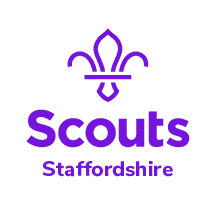 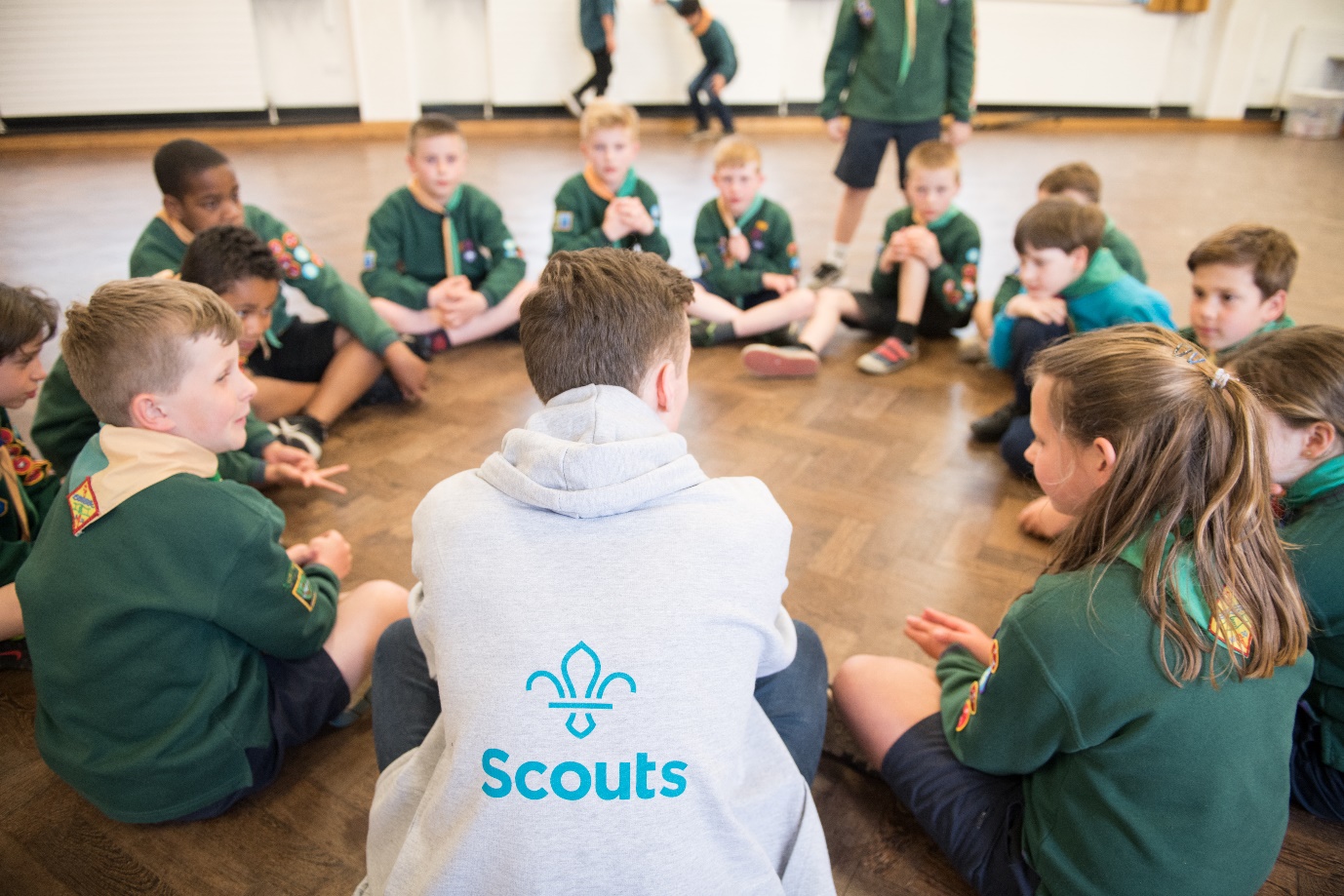 Staffordshire County About Us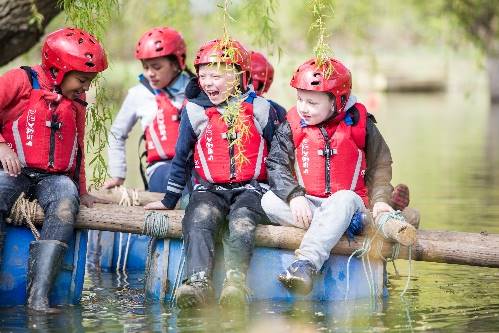 Staffordshire Scout County is a thriving County with 12 Districts and over 8,000 young members and nearly 3,000 adults.Supporting Adventure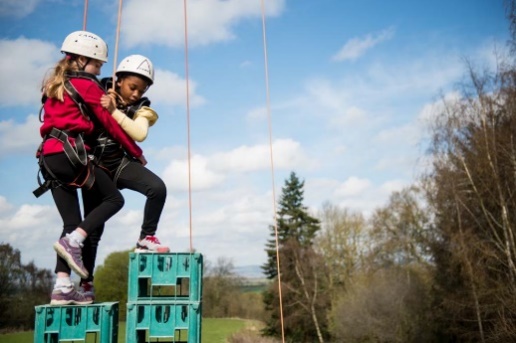 Staffordshire County are responsible for supporting the delivery of active and adventurous programmes for all sections.In all sections the focus is on the delivery of a balanced yet exciting programme with a focus on developing skills for life through outdoor activities and adventure.Youth Focus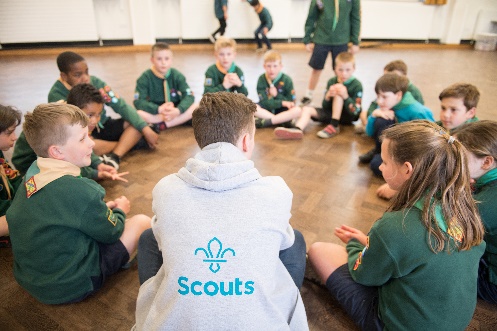 Through our Youth Shaped initiative, we reflect the fact that Scouting is a youth Organisation led by young people and supported by adults. Young people are at the heart of our decision making with respect to programme, events and competitions and influence our development strategies, local objectives, priorities, and governance.   Development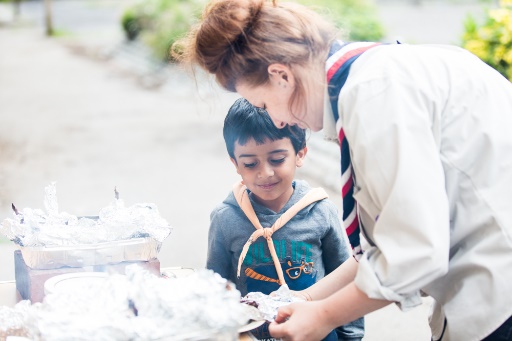 Scouting is a growing movement and Staffordshire County has potential for good growth of both youth Members and Adult volunteers.  Supporting growth and development is important to ensure that we can accommodate the growing number of young people who wish to join the world’s largest and most successful youth movement. This means recruiting more adults and opening new provision to meet demand.      Find out more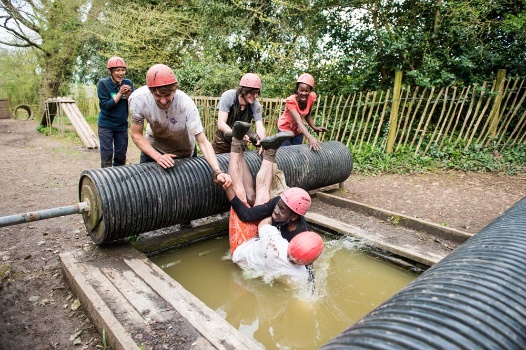 To find out more about us please visit our website atwww.staffordshirescouts.org.uk Thank you for considering the role of County Team Lead - Volunteer Development or nominating someone you think would be good for the role, it will make a huge difference to Scouting in Staffordshire.ROLEDESCRIPTIONThis vacancy is for the County Team Lead – Volunteer Development of Staffordshire County Scouts, At the 2024 membership census we had over 8,000 youth members between the ages of 4 and 25  involved in our Squirrel, Beaver, Cub, Scout, Explorer, Network and Young Leader sections. We have nearly 3,000 adult volunteers, who undertake roles including working directly with young people, adults who manage and support other adults, adults who are experts in programme and activity areas and adults who support elements of the programme along with adults who manage and support the governance of districts and groups.PurposeThe County Volunteering Development Team makes sure all volunteers in County teams have a fantastic volunteering experience. By doing so, they’ll make it easy for people to join and learn new skills. Who's in the teamVolunteering Development Team Leader County Training ManagerEvents TeamCommunications and Marketing TeamAppointments TeamAwards TeamInclusion TeamGrowth TeamTasks for the whole teamMake sure all District Teams follow and reflect on our volunteering cultureAllocated tasksAttract and welcome new volunteers to County teams Use Scouts branded resources to attract new volunteers. Reply quickly and positively to possible new volunteers. Make sure new volunteers are welcomed easily and smoothly. Introduce new volunteers to District Lead Volunteers and members of county teams. Make sure volunteers are well-supported Help and encourage County Team Leaders to regularly check in with their Team Members to make sure they’re enjoying volunteering. Make sure all County Teams (including District Lead Volunteers) follow our approach to safe volunteer recruitment, appointment, reviews, and processes for leaving Scouts. Help volunteers in County teams with learning Make sure volunteers across the County can access relevant Managers and Supporters trainingHelp volunteers find and engage in opportunities for learning and development. Coordinate Scouts learning that needs to be delivered by an accredited trainer Use the learning delivery materials developed by Scouts (e.g. training sessions, workshops, activities, etc.), and make changes (when necessary) so activities are accessible for everyone. Help volunteers connect across the County and beyond to learn, share best practices and overcome shared challenges. Set up helpful learning opportunities with external organisations, if it’s relevant and helpful for volunteers.Make sure volunteers can be recognised for prior learning and experience, and have it credited in their records. Learn from people in other volunteering development teams Recognise volunteers Recognise and show appreciation for volunteers’ brilliant work, formally and informally.Support growth across the countyencourage growth in YP and volunteers across the districtSupport districts and groups with their growth plans in the communitywork with the regional growth and communities' team to maximise available resourcesdevelop and monitor the county growth plan by working with districtsThe Scouts is currently going through a transformation change and therefore the details relating to the role may be subject to change sometime in the near future. If you need any further information on the role please contact the County Commissioner, Richard Williams – richard.williams@staffordshirescouts.org.ukNomination form for County Team Lead – Volunteer DevelopmentIf you think you know just the right person for this role, or are interested in the role yourself, please complete the nomination form below, it should then be sent to the County OfficeE-mail admin@staffordshirescouts.org.ukClosing date 31st March 2024 Name of person you are nominating or your nameTheir/your addressTheir/you telephone numberTheir/your e-mail addressTheir/your Scout Association membership number(if appropriate and known)Please explain why this person or yourself is suitable for this role, including relevant professional and voluntary experience from inside or outside Scouting (refer to role description).Please explain why this person or yourself is suitable for this role, including relevant professional and voluntary experience from inside or outside Scouting (refer to role description).Please explain why this person or yourself is suitable for this role, including relevant professional and voluntary experience from inside or outside Scouting (refer to role description).Please describe the relevant skills that this person/you have for the role (refer to role description).Please describe the relevant skills that this person/you have for the role (refer to role description).Please describe the relevant skills that this person/you have for the role (refer to role description).Please outline why you felt motivated to complete the nomination/self-nomination.Please outline why you felt motivated to complete the nomination/self-nomination.Please outline why you felt motivated to complete the nomination/self-nomination.Your name:Your telephone number:Your e-mail address: